TOWN OF SOUTH CONGAREEBuilding Permit Application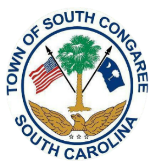 No work is to begin before permit card is posted.No work is to be continued if permit card is lost, destroyed, or stolen.Contractor and Subcontractors will secure (if required) a business license and permits before beginning any work.This permit is Void if job is not started withing six (6) months of Permit Application date.I will be responsible and will pay for the business license of any contractor or subcontractor doing work on this project if found without a license.The undersigned owner or agent understands that the approval of this application does not constitute a privilege to violate any applicable governmental ordinances, codes, or laws, and that any omission of or misrepresentation of fact with or without intention of the undersigned or any alteration or change from this application without approval of the Building Official, shall constitute sufficient grounds for the revocation of any permit issued which was based on the approval of this application. This permit does not authorize any encroachment upon public property.Signature of Applicant	Mailing Address	DateCity      State     ZipTOWN OF SOUTH CONGAREE * 119 WEST BERRY ROAD * SOUTH CONGAREE SC 290172 * (803) 755-2760 FAX-(803) 755-0456**As construction costs may or may not increase, the developer/owner is responsible for any additional permitting fee costsPermit NumberPermit NumberPermit CostPermit CostPermit CostDate IssuedDate IssuedDate IssuedIssued ByIssued ByIssued ByLocationLocationLocationLocationLocationLocationLocationLocationLocationLocationLocationLocationLocationLocationLocationLocationLocationLocationAddressAddressAddressAddressAddressAddressAddressCityCityCityCountyCountyCountyCountyCountyCountyZipZipTax Map #Tax Map #Tax Map #SubdivisionSubdivisionSubdivisionSubdivisionSubdivisionSubdivisionSubdivisionSubdivisionSectionSectionSectionBlockBlockBlockLotNameNameMailing AddressMailing AddressMailing AddressZip CodeZip CodePhonePhonePhoneLicense #OwnerArchitectGen. ContractorProposedUseProposedUseAssemblyBusinessAssemblyBusinessEducational HazardousEducational HazardousFactory-Industrial InstitutionalMercantile ResidentialStorage